Leoni erwirbt Mehrheit an chinesischem Bordnetz-Hersteller Wuhan Hengtong zur Belieferung von DongfengStützung des Wachstums in Asien Nürnberg, 12. September 2016 – Leoni hat in China 51 Prozent des Bordnetz-Herstellers Wuhan Hengtong Automotive erworben. Der führende europäische Anbieter von Kabeln und Kabelsystemen für die Automobilbranche und weitere Industrien wird dadurch ein Lieferant des Dongfeng-Konzerns werden und sein künftiges Wachstum auf dem asiatischen Markt stützen.Die Kaufverträge mit dem Partner Wuhan Hengtong wurden unlängst unterzeichnet. Leoni wird damit den Mehrheitsanteil am Bordnetz-Werk ca. 700 Kilometer westlich von Shanghai halten. Der Standort in der Provinz Hubei umfasst mehr als 13.000 Quadratmeter und beschäftigt derzeit fast 1.000 Mitarbeiter. Das Unternehmen soll Kabelsysteme für Autohersteller vor Ort, insbesondere für den Dongfeng-Konzern, Chinas zweitgrößtem Automobilhersteller, produzieren und liefern. Zunächst wird es DPCA, das Joint Venture von Dongfeng und dem französischen Hersteller PSA, beliefern.2016 erwirtschaftet Wuhan Hengtong Automotive einen Umsatz von rund 35 Millionen Euro. Leoni rechnet damit, das Geschäftsvolumen mittelfristig auf einen dreistelligen Millionenbetrag zu steigern. Die Gesellschaft wird im Leoni-Konzernabschluss vollkonsolidiert. Die Transaktion soll innerhalb der nächsten drei Monate zum Abschluss gelangen.(1.395 Anschläge inkl. Leerzeichen) Zugehöriges Illustrationsmaterial finden Sie direkt bei dieser Mitteilung unter  https://www.leoni.com/de/presse/mitteilungen/details/leoni-erwirbt-mehrheit-an-chinesischem-bordnetz-hersteller-wuhan-hengtong-zur-belieferung-von-dongfe/Über die Leoni-GruppeLeoni ist ein weltweit tätiger Anbieter von Drähten, optischen Fasern, Kabeln und Kabelsystemen sowie zugehörigen Dienstleistungen für den Automobilbereich und weitere Industrien. Leoni entwickelt und produziert technisch anspruchsvolle Produkte von der einadrigen Fahrzeugleitung bis zum kompletten Bordnetz-System. Darüber hinaus umfasst das Leistungsspektrum Drahtprodukte, standardisierte Leitungen, Spezialkabel und konfektionierte Systeme für unterschiedliche industrielle Märkte. Die im deutschen MDAX börsennotierte Unternehmensgruppe beschäftigt mehr als 76.000 Mitarbeiter in 32 Ländern und erzielte 2015 einen Konzernumsatz von 4,5 Mrd. Euro.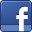 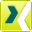 Ansprechpartner für JournalistenSven SchmidtCorporate Public & Media RelationsLEONI AGTelefon	+49 911 2023-467Telefax	+49 911 2023-231E-Mail	presse@leoni.com